Hamburg Borough Police Department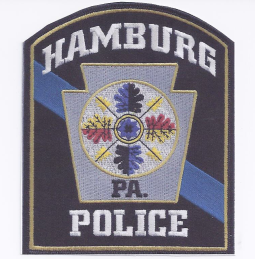 61 North 3rd Street, Hamburg, PA 19526 | (610) 562-7228 | Fax (610) 562-3728Anthony M. Kuklinski	Chief of PoliceDate:__________________________________I,_______________________________________ having made application with the Borough of Hamburg, Berks County, Pennsylvania and understanding that I am not compelled to sign this authorization, desire the Borough of Hamburg Police Department to be informed as to my background, credit rating and character.I hereby authorize the Hamburg Borough Police Department or any other entity acting on the behalf of the Hamburg Borough Police or the Borough of Hamburg, et.al., to ascertain any and all information concerning my background, credit rating, and character which may pertain to my qualification to be considered for employment. I understand that such information may be obtained from any person, document, or other source and I hereby expressly authorize the release of any such information and any/or document.I hereby release the Hamburg Borough Police, any person or entity acting on behalf of the Borough of Hamburg, et.al., from any liability as a result of releasing said information to any member of the Borough of Hamburg, or any person acting on their behalf.I further understand that in consideration for said release, the Hamburg Borough Police and the Borough of Hamburg et.al., will regard all information as confidential and shall not release the same to any other person without my express, written consent.______________________________			___________________Street Address						Signature________________________City, State, Zip CodeI, ____________________________, having made application for employment with the Borough of Hamburg expressly refuse to sign the authorization above.  I further understand that if the Hamburg Borough, or its police department through the exercise of reasonably diligent methods, to obtain information concerning my background, credit rating and character which is necessary to evaluate my qualification to be accepted for employment by the Borough of Hamburg, that I may be rejected for such employment.______________________________     		___________________________Witness						Signature and Date